Выкопировка из географической карты  водного объекта рыбохозяйственного значения с нанесенными границами рыболовного участкаРека Волхов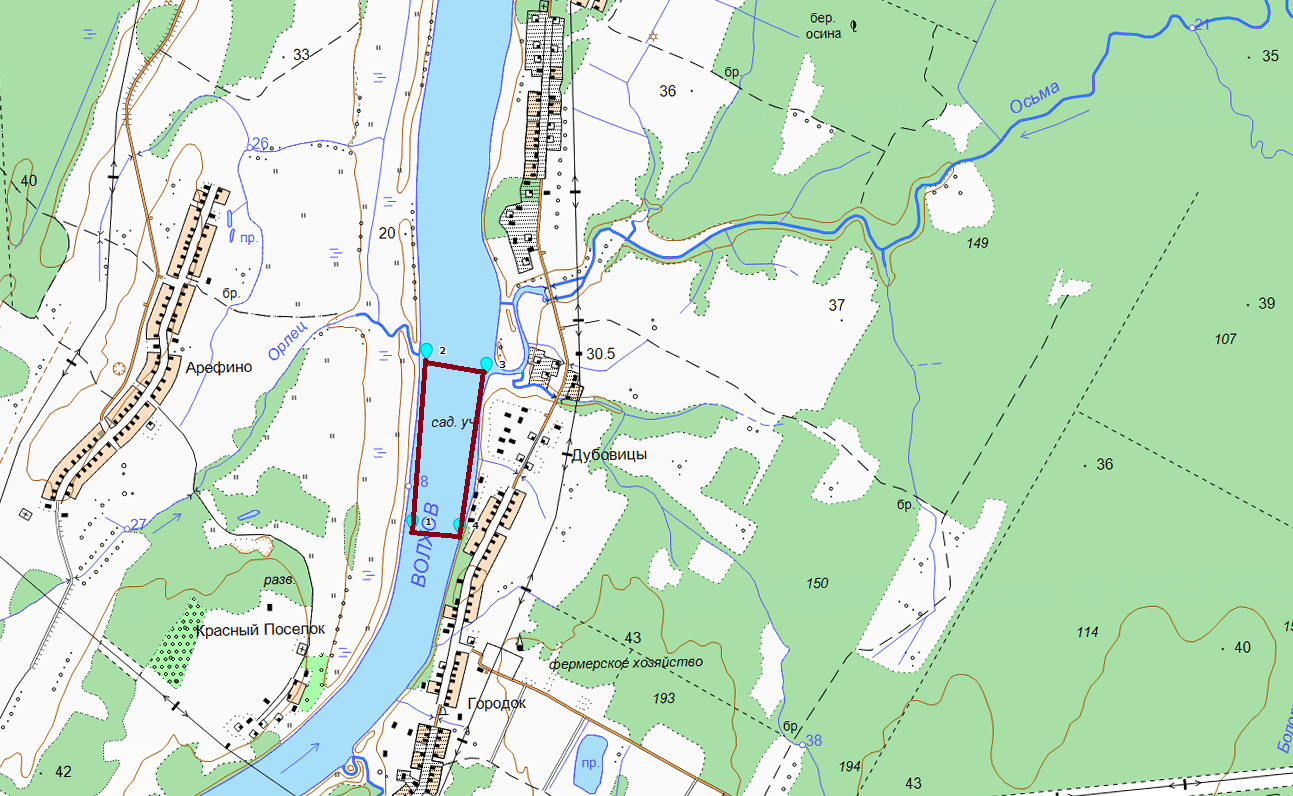 Наименование рыболовного участкаНаименование водного объекта рыбохозяйствен-ного значения (район его местоположения)Описание границ участка, в том числе по точкам, указанным в географических координатах в системе координат WGS84Площадь (га); для речных рыболовных участков площадь (га)  (длина (м))Цель использования(вид рыболовства)Река ВолховРека Волхов(Чудовский  муниципальный район)1.  58.846172 N 31.651160 E2. 58.853752 N 31.652401 E3. 58.853159 N 31.657531 E4. 58.846013 N 31.655251 EСоединение точек 1-2-3-4-1 осуществляется по прямой линии. Территория суши не включена в границы рыболовного участка.22 га(855 м)Промышленное рыболовство